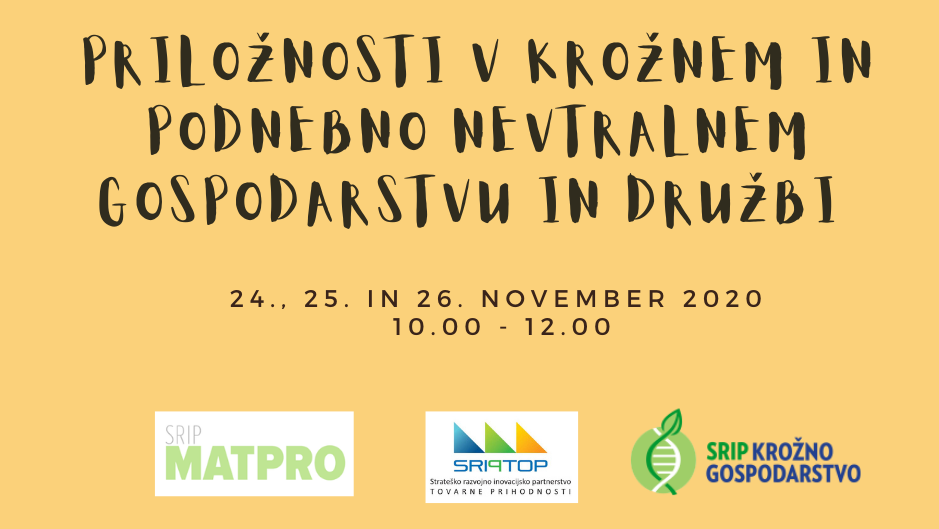 PROGRAM:Torek, 24. 11. 2020 - Prizadevanja za prehod v trajnostno in nizkoogljično gospodarstvoSreda, 25. 11. 2020 - Finančni inštrumenti trajnosti, novi trendi in poslovne priložnostiČetrtek, 26. 11. 2020 - Novi trendi na področju materialov in  krožnega gospodarstva10.00 -  10.10Uvodni pozdravi organizatorjev SRIP Materiali kot končni produkti, SRIP Tovarne  prihodnosti, SRIP Krožno gospodarstvoJernej Salecl, v. d. generalnega direktorja Direktorata za internacionalizacijo, podjetništvo in tehnologijo, Ministrstvo za gospodarski razvoj in tehnologijo Republike Slovenijemag. Bojan Suvorov, vodja Sektorja za koordinacijo pametne specializacije, Služba vlade Republike Slovenije za razvoj in evropsko kohezijsko politiko10.10 - 10.30dr. Matevž Pušnik, Inštitut Jožef Stefan, Center za energetsko učinkovitost: Podnebna nevtralnost - strokovne podlage za Dolgoročno podnebno strategijo Slovenije s poudarkom na industriji.10.30 - 10.50Slavko Kanalec, direktor za tehnologijo Skupine SIJ d.d.: Jeklarstvo - naša pot v nizkoogljično družbo10.50 - 11.10dr. Stanislav Kores, vodja strateškega razvoja, TALUM d.d.: Dobre prakse aluminijske industrije11.10 - 11:30dr. Milana Karajič, MAGNETI Ljubljana d.o.o.: Prehod proizvodnje trajnih magnetov v trajnostno in nizkoogljično gospodarstvo11.30 - 11.50mag. Alojz Grabner, direktor Urada Republike Slovenije za kemikalije: tbd11.50 - 12.00Zaključki dneva10.00 -  10.10Uvodni pozdravi organizatorjev SRIP Materiali kot končni produkti, SRIP Tovarne prihodnosti, SRIP Krožno gospodarstvo10.10 - 10.30Mateja Treven, Blockhapp d.o.o.: Zelene trajnostne finance, kaj prinaša evropski zeleni dogovor in načrti EU glede trajnostnega financiranja10.30 - 10.50Primož Krapež, Podsekretar Eko sklada, Sektor za nepovratna sredstva: Podpora MSP za prehod v nizkoogljično gospodarstvo10.50 - 11.10dr. Branka Viltužnik, Plastika Skaza d.o.o.: Trajnostna transformacija = 4P (People, Planet, Profit, Purpose)11.10 - 11.30Klemen Šešok, Iskra d.d.: Predstavitev primerov dobrih praks na področju energetike v Iskri11.30 - 11.50dr. Martin Ocepek,  Vodja razvoja Umetne smole, Helios TBLUS, d.o.o.: Trajnostni pristopi v industriji polimerov za premaze in barve11.50 - 12.00Zaključki dneva10.00 - 10.10Uvodni pozdravi organizatorjev SRIP Materiali kot končni produkti, SRIP Tovarne prihodnosti in SRIP Krožno gospodarstvo10.10 - 10.30Luis CARRETERO SÁNCHEZ, Legal officer, REACH registration, international files and circular economy, Evropska komisija: predstavitev nove strategije za kemikalije10.30 - 10.50Jasmina Karba, Direktorat za okolje, Sektor za okolje in podnebne spremembe, Ministrstvo za okolje in prostor: 8. okoljski akcijski program do 203010.50 - 11.10Peter Čas, direktor Steklarne Hrastnik d.o.o.: Z uporabo vodika in zelenih tehnologij do trajnostnih produktov11. 10 - 11.30dr. Aleksandra Lobnik, IOS - Inštitut za okoljevarstvo in senzorje d.o.o.: Inovativne tehnologije pri razgrajevanju tekstilnih in plastičnih odpadkov in pridobivanje sekundarnih surovin.11.30 - 11.50Jure Fišer, direktor Surovina d.o.o.: Ravnanje z odpadki v krožnem gospodarstvu11.50 - 12.00Zaključki dneva